Пушкинская картаПрограмма популяризации культурных мероприятий среди молодежителефон горячей линии 8-800-100-06-45СКАЧАТЬ ПРИЛОЖЕНИЕСМОТРЕТЬ АФИШУ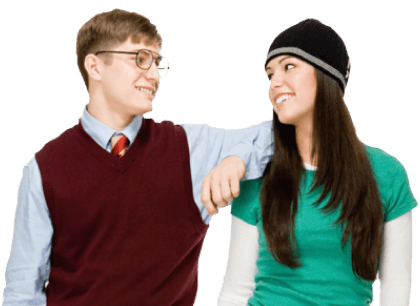 УчастникиГраждане России в возрасте от 14 до 22 лет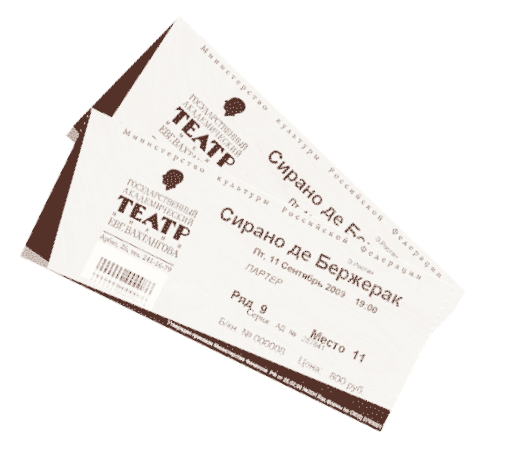 ПрограммаПокупка билетов в театры, музеи, филармонии, кинотеатры и др. на средства из федерального бюджета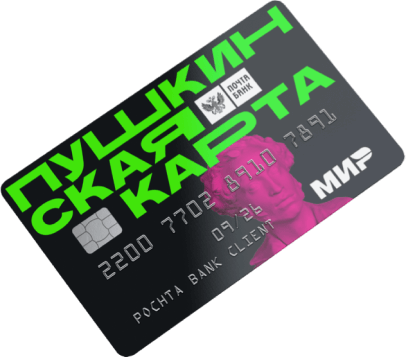 Номинал картыС 1 января 2022 года номинал Пушкинской карты составляет 5000 рублей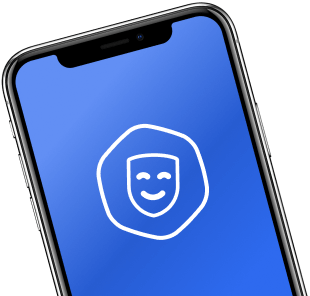 Билеты онлайнВ афише приложения Госуслуги.Культура и на портале Культура.РФКак принять участие в программе?Зарегистрироваться на портале «Госуслуги».Подтвердить учетную запись.Установить мобильное приложение «Госуслуги.Культура».Получить Пушкинскую карту — виртуальную или пластиковую карту платежной системы «Мир».Выбрать мероприятие из афиши в приложении.Купить билет в приложении, на сайте или в кассе музея.